                            Игра «Найди тень»                                                                               Игра «Соедини цифру с грибом»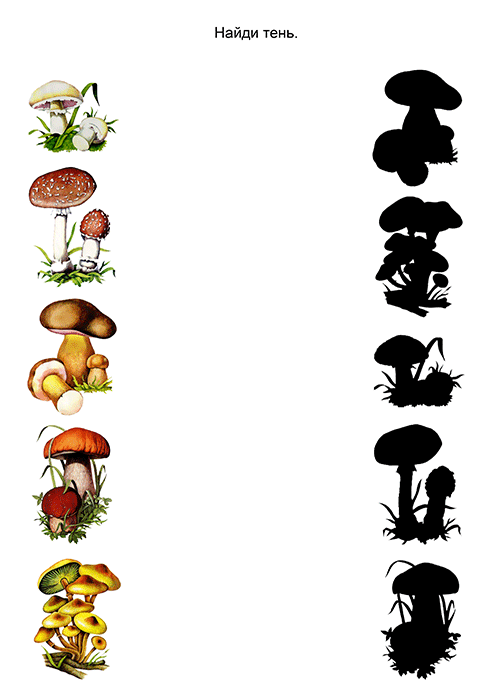 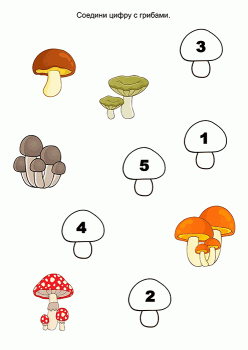 